Решение от  «30» марта 2017г.№ «6»        О внесении изменений в решение Совета депутатов МО СП «Краснопартизанское» № 5 от 14 апреля 2014г.  «Об установлении и введении  в действие земельного налога на территории муниципального образования» В соответствии с Законом Республики Бурятия от 04 ноября 2014 года № 347  "О внесении изменений в части первую и вторую Налогового кодекса Российской Федерации", со статьёй 407 Налогового кодекса Российской Федерации, с п.33 ч.1 ст.14 Федерального закона от 06.10.2003г. № 131-ФЗ «Об общих принципах организации местного самоуправления в РФ», Закона республики Бурятия № 557-V от 04.07.2014г. «О некоторых вопросах участия граждан в охране общественного порядка в республике Бурятия» в целях оказания поддержки гражданам и их объединениям, участвующим в охране общественного порядка, создание условий для деятельности народных дружин Совет  депутатов решил:       1.Внести изменения в Решение о земельном налоге на территории МО СП «Краснопартизанское» утвержденное Советом депутатов муниципального образования сельского поселения «Краснопартизанское» решением  № 5 от 14 апреля 2014г.  «Об установлении и введении  в действие земельного налога на территории муниципального образования» 1.1.В главе 2  пункт 2.2. изложить в следующий редакции «Отчетным периодом для налогоплательщиков – организаций, признаются первый квартал, второй квартал и третий квартал календарного года»1.2.В главе 4 пункт 4.1 изложить в следующий редакции «Уплата авансовых платежей налогоплательщиками - организациями по налогу производится в течение налогового периода в срок не позднее последнего числа месяца, следующего за истекшим отчетным периодом»;пункт 4.2 изложить в следующий редакции «Налог, подлежащий к уплате по итогам налогового периода, уплачивается не позднее 04 февраля текущего  года, следующего за истекшим налоговым периодом налогоплательщиками - организациями»1.3. Статью  5. «Налоговые льготы, основания и порядок их применения» дополнить пунктом 5.5 следующего содержания:«5.5. Освобождаются от уплаты по земельному налогу в размере 100%  народные дружинники, проживающие на территории сельского поселения «Краснопартизанское»2.Настоящее Решение подлежит официальному опубликованию в районной газете «Удинская новь».3. Данное решение направить в Межрайонную инспекцию ФНС России по Хоринскому району.4. Настоящее решение вступает в силу со дня  его официального опубликования и распространяется на правоотношения, возникшие с 1 января 2017г. Глава администрацииМО СП «Краснопартизанское»:                                                           Дондоков Ц.Д.Российская ФедерацияРеспублика БурятияАдминистрациямуниципального образованиясельское поселение «Краснопартизанское»671401, Республика Бурятия,село Ониноборск, улица Школьная , 6тел. 8(30148) 24-1-35, тел/факс 24-1-35                                                                                                                E-mail: admkp@mail.ru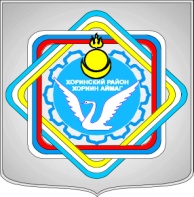 Россин ФедерациБуряад Республика «Краснопартизанское худоогэй поселени» гэhэн муниципальнабайгууламжын захиргаан 671401, Буряад Республика,Ониноборск  тосхон, hургуулида  гудамжа, 6тел. 8(30148) 24-1-35, тел/факс 24-1-35E-mail:admkp@mail.ru